Eco Orca                          APRIL 2024        Spring and PlantsEco Orca                          APRIL 2024        Spring and PlantsEco Orca                          APRIL 2024        Spring and PlantsEco Orca                          APRIL 2024        Spring and PlantsEco Orca                          APRIL 2024        Spring and PlantsEco Orca                          APRIL 2024        Spring and PlantsEco Orca                          APRIL 2024        Spring and PlantsEco Orca                          APRIL 2024        Spring and PlantsEco Orca                          APRIL 2024        Spring and PlantsSUNDAYSUNDAYSUNDAYMONDAYTUESDAYWEDNESDAYTHURSDAYFRIDAYSATURDAY31123456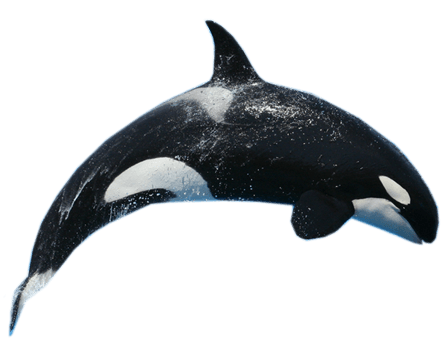     ClosedEaster MondayPro-DayBeaver Lake TrailBug Zoo $8Sooke Pothole’s778910111213Taylor BeachSheepSooke Farm3$C.Saanich Park FarmsCharlie’s TrailEd McGregor Docks Sooke1414151617181920Rainbow ParkIsland View BeachCompost Centre$5Class Time9-11amEarly Dismissal DayPro-Day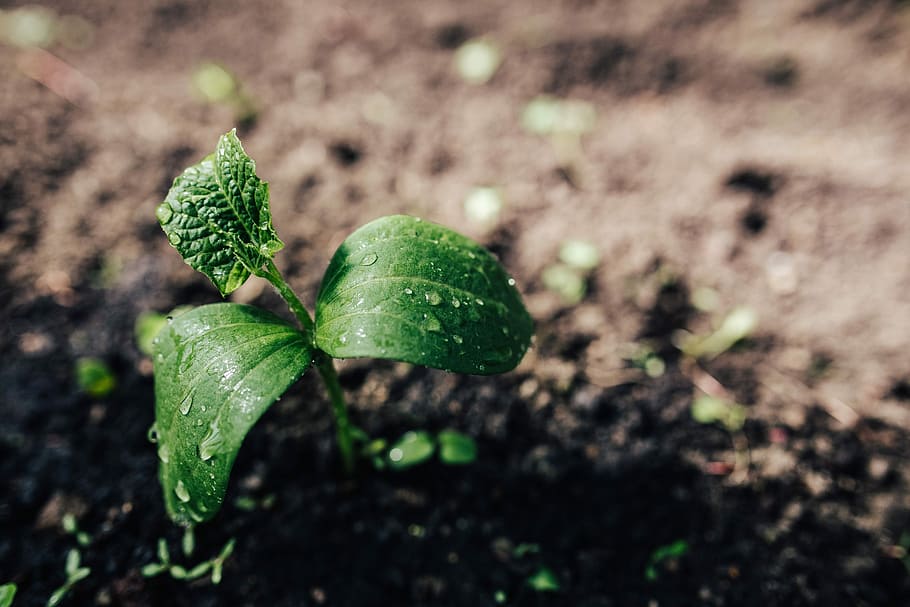 2121222324252627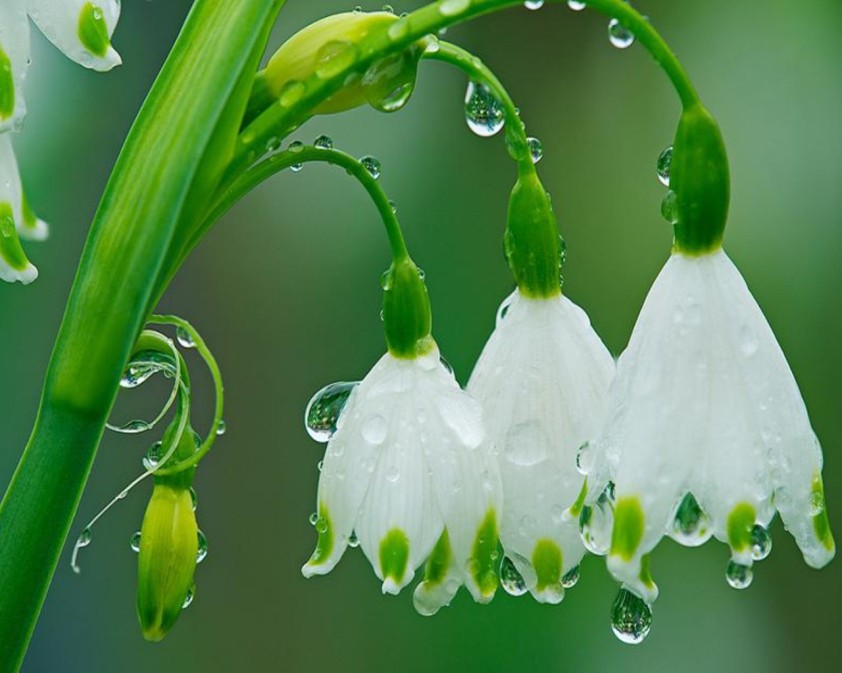 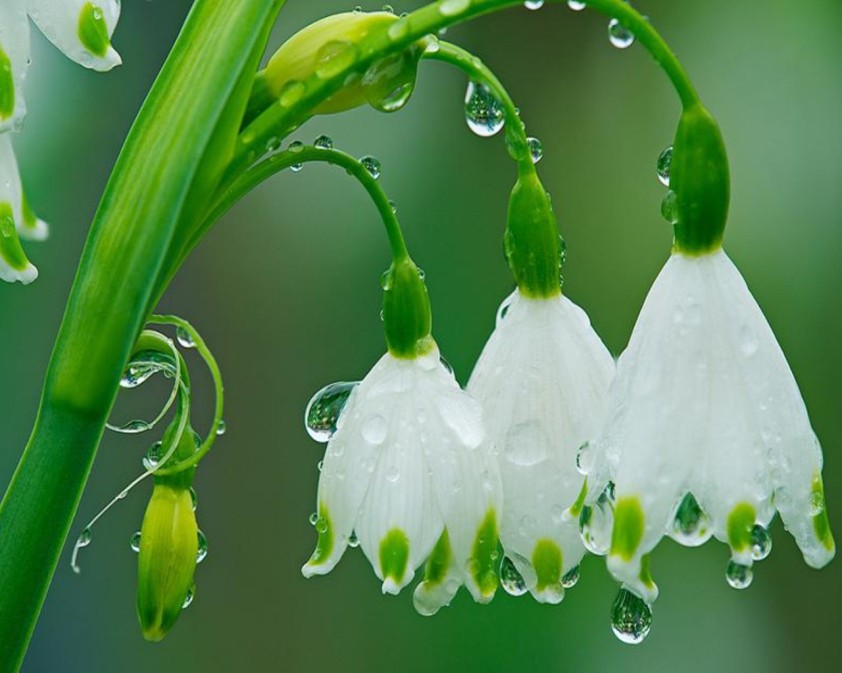 Mill Hill TrailHumpback WatershedHumpback ParkColwood Creek ParkRoyal Bay Park282829301234Goldstream Nature HouseGorge Japanese Gardens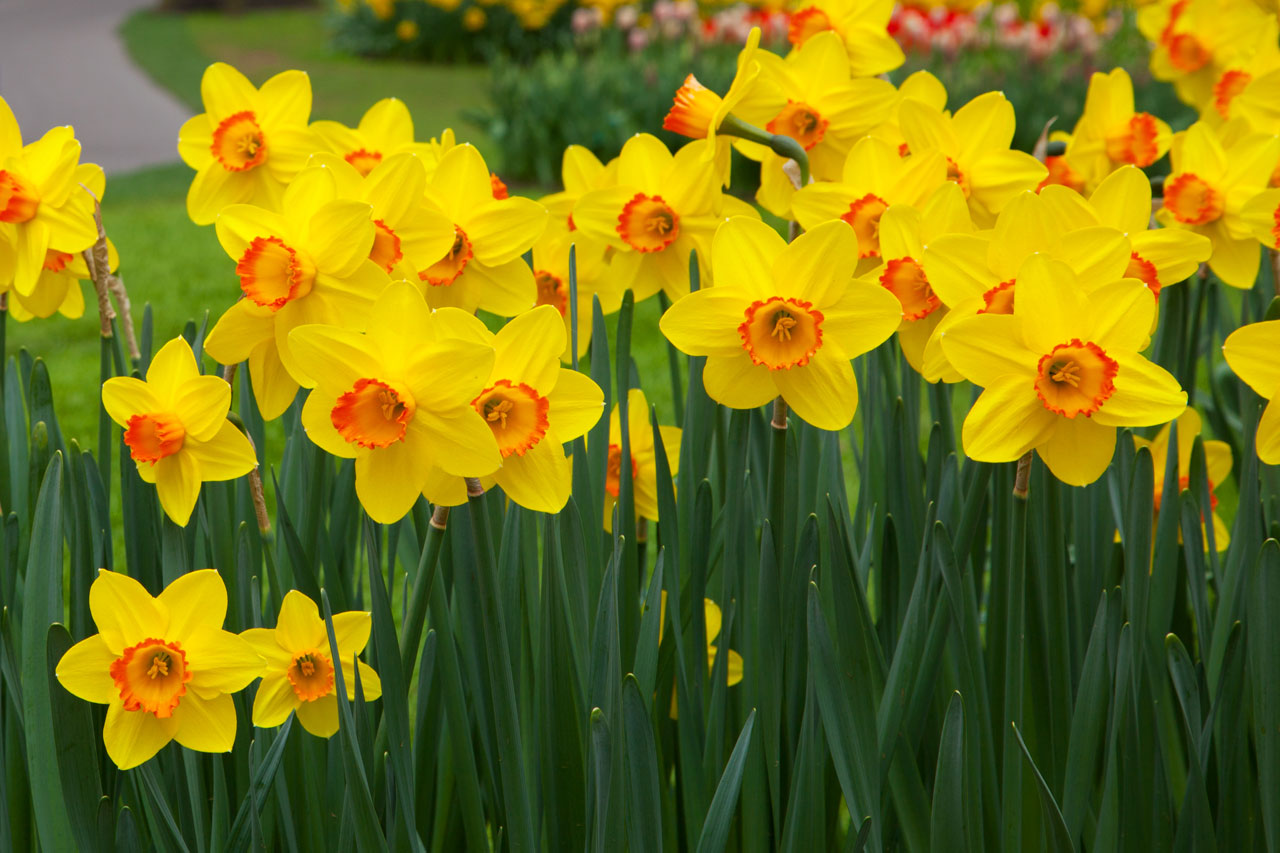 